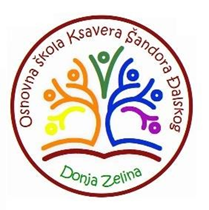 OŠ KSAVERA ŠANDORA ĐALSKOGDragutina Stražimira 24, 10382 Donja ZelinaTel: 01/2065-019E-mail: ured@os-ksdjalski-donjazelina.skole.hrWeb stranica Škole: http://os-ksdjalski-donjazelina.skole.hr/KLASA: 003-06/21-01/07URBROJ: 238-30-32-01-21-2Donja Zelina, 3. svibnja 2021. Z A P I S N I K3. sjednice Školskog odbora Osnovne škole Ksavera Šandora Đalskog, Donja Zelina održane u ponedjeljak, 3. svibnja 2021. godine u 18:00 sati u prostorijama Škole. Prisutni članovi Školskog odbora: Marijana Obad KopunRenata SmaićDraženka Jarec TomoradIva Budački StrelarDalibor BastalecIvana FučkanElena Kušt
Ostale osobe nazočne sjednici:Lidija Smrndić, ravnateljica ŠkoleAna Sesvečan, tajnica ŠkolePredsjednica Školskog odbora Marijana Obad Kopun, pozdravila je prisutne i konstatirala da su sjednici nazočni svi članovi Školskog odbora te predložila sljedeći DNEVNI REDVerifikacija mandata imenovanih članova Školskog odbora od strane OsnivačaUsvajanje dnevnog redaVerifikacija zapisnika 2. sjednice Školskog odboraUsvajanje izmjena i dopuna Pravilnika o video nadzoruUsvajanje Pravila za upravljanje dokumentarnim gradivom Osnovne škole Ksavera Šandora Đalskog, Donja Zelina zajedno s Popisom dokumentarnog gradiva s rokovima čuvanjaFotografiranje učenikaRazno        Ad 1) Verifikacija mandata imenovanih članova Školskog odbora od strane OsnivačaČlanovi Školskog odbora čiji mandati još nisu verificirani, prisutni su na sjednici Školskog odbora. Verifikaciju mandata imenovanih članova Školskog odbora obavila je predsjednica Školskog odbora provjerom identiteta  pojedinog člana s podatcima iz Zaključka o imenovanju članova Školskog odbora Osnovne škole Ksavera Šandora Đalskog, Donja Zelina, osnivača škole, Zagrebačke županije. Konstatira se da je izvršena verifikacija mandata članova Školskog odbora. Mandat imenovanih članova Školskog odbora je četiri godine, a teče od dana konstituiranja Školskog odbora. Ad 2) Usvajanje dnevnog redaDnevni red je jednoglasno usvojen (7/7).Ad 3) Verifikacija zapisnika 2. sjednice Školskog odboraZapisnik je dostavljen u privitku poziva te na isti nije bilo primjedbi. Školski odbor je jednoglasno sa sedam glasova (7/7) „ZA“ donio sljedećiZaključak Školski odbor Osnovne škole Ksavera Šandora Đalskog, Donja Zelina prihvaća zapisnik 2. sjednice Školskog odbora. Ad 4) Usvajanje izmjena i dopuna Pravilnika o video nadzoruNa prijedlog ravnateljice Lidije Smrndić, Školski odbor je sa sedam (7/7) glasova „ZA“ donio ODLUKU U Pravilniku o video nadzoru članak 1. stavak mijenja se i glasi: „U svrhu iz stavka 1. ovog članka u obuhvatu sustava video nadzora su prostor koji se nalazi neposredno okolo Škole, školsko igralište u MŠ Donja Zelina, ulazna i izlazna vrata u Školu te hodnici u zgradi Škole u prizemlju i na katu te dio stubišta.  Video nadzorom nisu pokriveni prostori učionica, zbornice, školske knjižnice, soba stručnih suradnika (psiholog, pedagog i logoped), soba ravnatelja škole, tajnika i voditelja računovodstva, kotlovnica, školska kuhinja, sportska dvorana i prostor učitelja tjelesne i zdravstvene kulture, sanitarni prostor prilagođen potrebama učenika s većim motoričkim smetnjama te jedan dio stubišta.“Ad 5) Usvajanje Pravila za upravljanje dokumentarnim gradivom Osnovne škole Ksavera Šandora Đalskog, Donja Zelina zajedno s Popisom dokumentarnog gradiva s rokovima čuvanjaŠkolski odbor je jednoglasno sa sedam (7/7) glasova „ZA“ donio sljedeću ODLUKUUsvaja se prijedlog Pravila za upravljanje dokumentarnim gradivom Osnovne škole Ksavera Šandora Đalskog, Donja Zelina zajedno s Popisom dokumentarnog gradiva s rokovima čuvanja.Ad 6) Fotografiranje učenikaŠkolski odbor je sa sedam glasova (7/7) „ZA“ donio sljedeću ODLUKURazredno fotografiranje učenika izvršit će Videomix foto – video studio i trgovina, Vrbovec prema priloženom cjeniku. Ad 7) RaznoRavnateljica je informirala Školski odbor o povoljnoj epidemiološkoj situaciji u Školi, suradnji s Lokalnim volonterskim centrom, projektima te potrebnim građevinskim radovima na sportskoj dvorani matične škole, obnove voćnjaka područne škole3. sjednica Školskog odbora je završena u 19:30 sati.ZAPISNIČARKA                                                                                     PREDSJEDNICA ŠKOLSKOG ODBORA                         Ana Sesvečan                                                                                                     Marijana Obad Kopun, prof. 